Pokus č. 13Kdo zmačkal láhev?Tento pokus musíš udělat pouze za přítomnosti dospělého!Pomůcky: plastová láhev nebo plechovka s uzávěremProvedení:Do plastové láhve nalij horkou vodu a láhev uzavři.Nejlépe ve dřezu pusť na uzavřenou láhev studenou vodu.POZOR!!!! Při práci s horkou vodou pracuj velmi opatrně!!!!!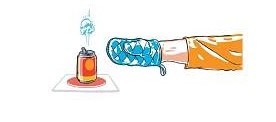 Závěr:Popiš nebo natoč, co se s láhví stalo. Pro ještě větší efekt můžeš použít plechovku, která se dá zavírat.